Муниципальное бюджетное общеобразовательное учреждениеСредняя общеобразовательная школа №15 г. Азова Ростовской областиим.Героя Советского Союза В.Г.РовенскогоПЛАН РАБОТЫМЕТОДИЧЕСКОГО ОБЪЕДИНЕНИЯ  УЧИТЕЛЕЙ РУССКОГО ЯЗЫКА И ЛИТЕРАТУРЫУЧИТЕЛЕЙ ИНОСТРАННОГО ЯЗЫКА (АНГЛ.)НА 2019-2020 УЧЕБНЫЙ ГОДруководитель: учитель высшей квалификационной категории Пархоменко Ольга ВладимировнаСогласован на заседанииметод. советаПротокол от 29.08.2019 №1председатель метод. совета:«Современная система образования должна быть интересной, устремленной в будущее. Знания должны быть практическими, они не должны быть абстрактными…»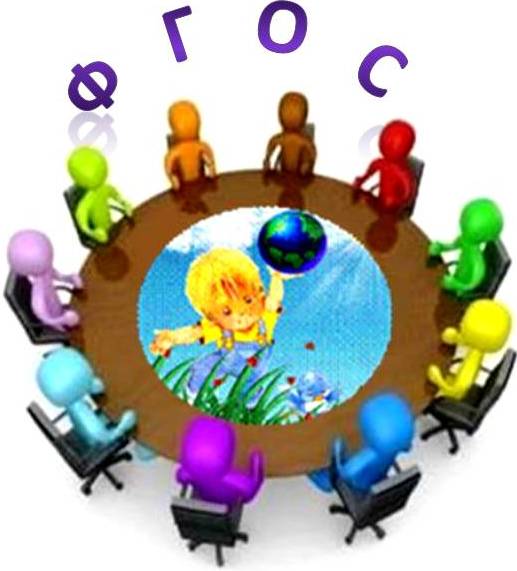 В.В. ПутинЦель работы школыОбеспечение государственной гарантии доступности качественного образования; создание условий для формирования целостной системы универсальных знаний, умений и навыков самостоятельной деятельности и личной ответственности обучающихся, т.е. формирование ключевых компетенций, определяющих современное качество образования.Цель методической работы школыСовершенствование образовательной среды начального, основного, общего, среднего общего образования, обеспечивающей формирование объективных и субъективных условий повышения качества обучения через реализацию системно-деятельностного подхода, развитие, саморазвитие индивидуальной творческой деятельности педагогов, социальная и профессиональная защита через оказание адресной помощи с учетом их потребностей и индивидуальных качеств.Цель работы ШМО           Совершенствование профессиональной компетентности учителей иностранного языка,  русского языка и литературы, развитие их творческого потенциала, 
расширение профессиональных знаний и совершенствование практических умений  в области внедрения инновационных педагогических технологий, способствующих развитию творческой личности учащихся, в условиях введения ФГОС и модернизации системы образования. Специфические цели:1. Продолжить поиск новых форм и методов урочной и внеурочной деятельности, способствующих формированию всесторонне развитой личности. 
2.Воспитывать интерес обучающихся к филологическим дисциплинам путем вовлечения в исследовательскую деятельность, во внеклассные мероприятия по английскому, русскому языку и литературе. 
3.Организовать воспитательную деятельность, направленную на формирование личности, способную к социальной адаптации. 
4.Совершенствовать формы, методы и приемы проведения уроков и внеклассных мероприятий. 
5.Продолжить изучение стандартов второго поколения. 
6.Использовать современные технологии на уроках русского языка и литературы, английского языка как средство формирования информационной культуры обучающихся. 
7. Формировать здоровый образ жизни обучающихся через реализацию здоровьесберегающей технологии.8.Способствовать распространению опыта работы учителей МО. 
9.Систематически знакомиться с новациями в методике преподавания гуманитарных дисциплин. 
10.Организовать качественную подготовку обучающихся выпускных классов к сдаче итоговой аттестации. 
11.Повысить уровень преподавания русского языка и литературы, английского языка  в условиях  реализации ФГОС. 
12. Воспитание гуманизма, толерантности, патриотизма путем воздействия художественного произведения на чувства и поступки обучающихся.Методическая тема деятельности ШМО Учебная деятельность        Совершенствование профессионализма и педагогического мастерства в процессе реализации познавательных универсальных учебных действий в соответствии с ФГОС основного образования.Воспитательная работа      2..2 Современные воспитательные технологии, их применение в работе классного руководителя.     2.3 Реализация внеурочной деятельности, как полноценного пространства воспитания и образования, обеспечивающего выявление и развитие индивидуальных способностей обучающихся.Задачи ШМО изучение и внедрение в практику работы педагогов эффективных педагогических технологий, методик, приемов и способов успешного обучения и воспитания, направленных на формирование в методике преподавания в условиях реализации ФГОС: накапливание и обобщение опыта по использованию проектных технологий обучения на уроках; интенсификация процесса обучения на основе внедрения информационных технологий (ИКТ); анализ и систематизация опыта коллег по применению педагогических технологий (технологии критического мышления, метода проектов и др.) в процессе преподавания иностранного языка, русского языка и литературы;совершенствование форм и методов работы с учащимися, имеющими  высокую мотивацию к учебно-познавательной деятельности; повышение качества и результативности работы педагогов  с одарёнными детьми участие в очных/ заочных/ дистанционных олимпиадах, конкурсах разного уровня;повышение и совершенствование профессионально-педагогической квалификации учителя - научно-теоретической, методической, навыков научно-исследовательской работы, приёмов педагогического мастерства через постоянно действующие формы обучения (курсы повышения квалификации, семинары, работу ГМО и ШМО); раскрытие индивидуальных педагогических способностей, профессионально-личностного роста учителя (открытые уроки, профессиональные конкурсы);определение путей дальнейшей работы по повышению результатов итоговой аттестации учащихся, накапливание и обобщение опыта по подготовке учащихся к ЕГЭ и ОГЭ;совершенствовать методики преподавания, добиваясь повышения качества знаний по преподаваемым предметам;совершенствовать формы и способы внеурочной работы, направленные на вовлечение школьников в активную творческую деятельность.«Я слышу - я забываю, я вижу – я запоминаю, я делаю – я усваиваю . »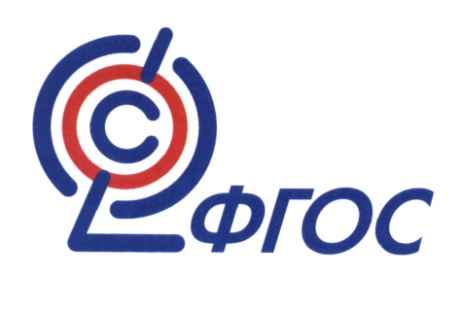 О С Н О В Н Ы Е   Н А П Р А В  Л Е Н И Я   Д Е Я Т Е Л Ь Н О С Т ИОрганизационно-методическая работа.Информационно-методическое сопровождение непрерывного образования педагогов.Информационно-методическое сопровождение инновационной деятельности.Информационно-методическая поддержка подготовки и проведения аттестации пед.работников.Информационно-методическое сопровождение деятельности педагогов по повышению качества знаний обучающихся.Мониторинг эффективности методической работы.З АСЕД АНИЯ  Ш М О  УЧИТЕЛЕЙ  РУССКОГО ЯЗЫКА И ЛИТЕРАТУРЫ И УЧИТЕЛЕЙ ИНОСТРАННОГО ЯЗЫКА                                          Учитель воспитывает своей личностью,                                                       своими знаниями и любовью,                                                       своим отношением к миру.
                                                                                                    Д.С. ЛихачевРуководитель ШМО                                                              О.В.Пархоменко        Рассмотрен на заседании ШМОПротокол от 28.08. 2019 №1 Руководитель ШМО_________                 Утвержден                    Приказ от 30.08.2019 № 71-о/д                   Директор МБОУ СОШ №15_______________Сазонов С.В.№ п/пНаправленияФорма отраженияОтветственные1.Организационно-методическая работаРазработка тематики заседаний ШМО на основе анализа работ ШМО за 2018-2019 уч.годИзучение актуального педагогического опыта в масштабе Федеральном, региональном, муниципальном.Организация взаимопомощи, взаимопосещение занятий Составление плана работы с молодыми специалистами.Создание банков данных, способствующих эффективной реализации деятельности ШМО       (нормативно-правовая документация, дидактические и методические материалы, создание банка данных  интерактивных заданий, монографии, видеотека)Протоколы ШМОМетодическая копилка ШМОБанк данных актуального педагогического опыта Тетради взаимопосещенияуроковПлан работы Банк данныхРуководительШМОРуководительШМО, педагогиПедагоги,руководитель ШМОРуководитель ШМО, председатель МСРуководительШМО2. Информационно-методическое сопровождение непрерывного образования педагогов2.1 Планирование работы преподавателей по самообразованию, диссеминация актуального педагогического опыта, в том числе  средствами сети интернет, проведение предметных, методических недель, оформление педагогами портфолио  в соответствии с Требованиями Профессионального Стандарта педагога.2.2  Составление графика курсовой подготовки, согласование с председателем МС повышения квалификации, переподготовки.2.3 Проведение методических семинаров, практикумов.2.4 Подготовка и участие в конференциях, вебинарах, дистанционных конкурсах, семинарах. 2.5 Творческие отчеты педагогов по темам самообразования; 2.6 Рассмотрение, анализ материально-технического обеспечения учебных кабинетов.2.7 Рассмотрение перечня составляющих программно-методического обеспечения ОП, согласование с председателем МС.Протокол заседания ШМО, план заседанияПротокол заседания ШМО, план-заказ повышения квалификации, переподготоки.Материалы семинаровМатериалы семинаровПротоколы заседаний ШМО, сертификатыСайт ОУ, протоколы заседания.Протокол заседания ШМОПротокол заседанияРуководительШМО, председатель МСРуководительШМО, председатель МСРуководительШМОРуководительШМОРуководительШМО, педагогиРуководительШМО, зам.директора по арминистративно-хоз. работе.                 РуководительШМО, председатель МС3.Информационно-методическое сопровождение инновационной деятельности.3. 1 Изучение инновационных технологий, прогнозирование результатов внедрения и сравнение прогнозируемых результатов с реальными.Материалы диагностики уровня профессиональной компетентности педагогов.РуководительШМО, председатель МС4.Информационно-методическая поддержка подготовки и проведения аттестации пед.работников.4.1 Согласование с председателем методсовета графика аттестации пед.работников.4.2 Проведение открытых заседаний педагогов-кандидатов для аттестации; творческие отчеты.4.3 Оказание помощи заместителю директора по методической работе в процедуре составления представления в процессе аттестации пед.работникаНормативно-правовая документация, протокол заседания ШМОКонспекты, видеоматериалы открытых уроков, творческие отчеты.Собеседование, аналитический материалРуководительШМО, председатель МСРуководительШМО, аттестуемые педагоги.РуководительШМО, председатель МС5.Информационно-методическое сопровождение деятельности педагогов по повышению качества знаний обучающихся5.1 Осуществление профилактических направлений деятельности по предупреждению неуспеваемости.5.2 Системная работа с одаренными детьми5.3    Составление диагностических карт, отражающих мониторинг эффективности деятельности педагогов по повышению уровня качества знаний обучающихся (психолог, педагог).5.4 Совместная работа с заместителями директора по воспитательной, методической  работе по направлениям совершенствования духовно-нравственной культуры.Индивидуальные консультации, диагностика позитивных изменений уровня обученностиПортфолио обуч-ся, отражающее результаты участия обуч-ся в олимпиадах, конкурсах.Аналитические материалы (диагностика, диаграммы,   тестирование, анкетирование)План работы ШМО, учебный план ОУ, планы воспитательной работы педагоговПедагогиРуководительШМО, председатель МСПсихолог,педагогРуководительШМО, психологРуководительШМО, председатель МС, зам.директора по ВР, педагоги6.Мониторинг эффективности методической работы.6.1  Отслеживание результативности деятельности учителей МО, оказание помощи педагогам при отрицательной динамики  и изучении опыта при положительной динамике под руководством зам.директора по методической работе.6.2  Диагностика профессионального мастерства педагогов.6.4  Создание банка статистических данных, необходимых для анализа результативности работы ШМО.Анкетирование,диагностические картыДиагностический материал, анкетыДиагностические материалыРуководительШМО, председатель МСРуководительШМО, председатель МСРуководительШМО, председатель МСПовестка заседанияЦельПрогнозируемые результатыСрокиОтветственныеЗАСЕДАНИЕ №1Тема: «Планирование и организация методической работы учителей английского языка, русского языка и литературы на 2019– 2020 учебный год».Рассмотрение плана работы на 2019-2020 учебный год в соответствии с анализом работы за 2018-2019г. Рассмотрение рабочих программ (урочная, внеурочная деятельность) Рассмотрение графика   контрольных работ, количества.Рассмотрение и согласование с методическим советом программно-методического обеспечения ОП.Анализ результатов ГИА и ЕГЭ в 2018 -2019 учебном году.О темах самообразования, мониторинге, эффективности методической работы ШМО.О содержательной части материала для проведения школьного этапа олимпиады по английскому языку, русскому языку и литературе  среди обучающихся  5-11 классов.5. Ознакомление с положением о системе и норме оценки по русскому языку, литературе, английскому языку.Обсудить план работы МО  на 2019 – 2020 учебный год, основные направления работы.Определение актуальности темы, цели работы ШМО.Прогнозирование работы педагогов-членов ШМО по направлениям в соответствии с целью, задачами.Формирование единых представлений о перспективах работы членов ШМО над методической темой, создание условий для успешной реализации плана работы.АвгустРуководительШМОРуководительШМО, члены ШМО,председатель МСРуководительШМОЧлены ШМОРуководительШМО, члены ШМОГончарова Е.А., Васин А.Ю.ЗАСЕДАНИЕ №2Тема: «Пути повышения профессиональной компетентности учителей русского языка и литературы. Адаптация пятиклассников».Цель: использование  наиболее эффективных технологий преподавания предметов, разнообразные вариативные подходы для успешного обучения и воспитания детей.Повестка:1. Круглый стол на тему: «Современные педагогические технологии в условиях ФГОС. Здоровьесберегающие технологии». О состоянии выполнения учебных программ, успеваемости, посещаемости обучающихся по результатам I четверти.Об итогах школьного этапа олимпиады по английскому языку, русскому языку и литературе 5-11кл.3. Рассмотрение сроков проведения и содержания предметных, методических недель.4.   Подготовка выпускников школы к итоговому сочинению по литературе. О проведении пробного сочинения по литературе.1)  использование  наиболее эффективных технологий преподавания предметов, разнообразные вариативные подходы для успешного обучения и воспитания детей2)Рассмотрение проблемных зон, определение корректировочныхдействий3)Разработка тактических и стратегических направлений деятельности по формированию у обучающихся навыков универсальных учебных действий.4)Совершенствование профессиональной компетентности.Повышение уровня мотивации к процессу обучения, кач-ва знаний.Формирование базы данных дидактических материалов по формированию УУД.Формирование навыков самоанализа педагогической деятельности.НоябрьРуководительШМО, Шалупова Н.Г.Васин А.Ю.РуководительШМОРуководительШМОЧлены ШМОПредседатель МС, Пархоменко О.В.ЗАСЕДАНИЕ №3Тема: «Влияние ИКТ на повышение учебной и творческой мотивации учащихся».Цель: активизация познавательных интересов посредством применения ИКТ.Повестка:1.Нетрадиционные формы урока с ИКТ как способы активизации познавательной деятельности учащихся.Мастер-класс по работе  с  интерактивной  доской. 2. Анализ результатов учебной деятельности II четверти. Анализ работы со слабоуспевающими обучающимися, одаренными детьми.О подготовке к ОГЭ, ЕГЭ (содержательная часть, система, повторения,  контрольно-измерительные материалы – 9, 11 классы, демоверсии - 9,11  классы),   дидактические приемы, обеспечивающие высокий  уровень мотивации обучения.Об итогах городской олимпиады по английскому, русскому языку,  литературе.Проведение недели русского языка и литературы, английского языка и Всероссийского конкурса «Живая классика»Обеспечение практической направленности педагогов в использовании ресурсов Интернета; методической поддержкиСоздание образовательной среды, обеспечивающей личный комфорт каждому обуч-ся в повышении уровня ЗУН, творческом самосовершенствовании.Вовлечение педагогов в информационное пространство; совершенствование педагогического мастерства педагогов.Мобильное вовлечение обуч-ся в образовательное пространство, повышение уровня мотивации обучения Совершенство-вание пед.мастерстваЯнварьСущенко Е.И.Руководи-тель ШМО Бурнус С.Д.Пархоменко О.В.Гончарова Е.А.Руководи-тель ШМО Бурнус С.Д.Пархоменко О.В.Руководи-тель ШМО ЗАСЕДАНИЕ №4Тема: «Освоение  и внедрение ФГОС. Создание  образовательного пространства для самореализации учителя и учащихся».Повестка:1. Изучение методов  педагогической диагностики в соответствии с ФГОС.2.  О содержании НПБ государственной (итоговой) аттестации, выпускников             9,11 классов, содержательной части экзаменационного материала.3.  О новинках методической литературы.4.  Анализ результатов успеваемости по итогам III четверти.5.	О результатах проведения предметной, методической недель.6. Дискуссия  на тему: «Общие подходы к формированию планируемых результатов по английскому, русскому языку и системы оценки их достижений».Повышение качества образования в выпускных классах по русскому языку, английскому языку и литературе.Анализ, корректировочные действия.Обеспечение высокого уровня учебной мотивации; расширение возможностей обучения и самообученияПовышение уровня качества преподавания и воспитанияПовышение уровня профессиональ-ной компетентности педагоговМартРуководитель ШМО, Сущенко Е.И.Председа--тель МС, руководи-тель ШМОСклярова А.АГончарова Е.А.Руководитель ШМОВсе члены ШМОЗАСЕДАНИЕ №5Подведение итогов работы МО учителей русского языка и литературы в 2019-2020 учебном году. Планирование работы МО на 2020-2021  учебный годЦель: проанализировать результаты деятельности МО, западающие проблемы и определить пути их коррекции.Анализ результативности работы ШМО за 2019-2020 уч.год. Перспективы, основные направления деятельности на 2020-2021 уч.год в соответствии с целью и методической темой.Презентация актуального педагогического опыта, представление материалов, наработанных по темам самообразования. Итоги деятельности по реализации мониторинга:-успеваемости;-посещаемости.4.  Анализ участия обуч-ся в конкурсах муниципального, регионального, Федерального уровней.5.  Об итогах выполнения программ.Подведение итогов работы за учебный год, анализ, определение тематики на 2020-2021 уч.годФормирование единых представлений о цели, методической теме, создание условий для успешной реализации плана работы на 2020-2021 уч.годМайРуководитель ШМОПредседатель МС,руководи-тель ШМО, педагоги,Все члены ШМОРуководитель ШМОПредседатель МСРуководитель ШМО